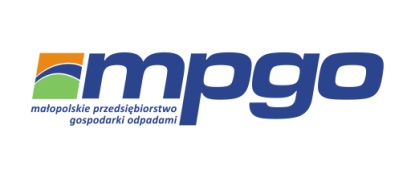                  HARMONOGRAM wywozu odpadów dla Gminy Gdów (działki Gdów, Winiary ,Jaroszówka)2016 rok                 HARMONOGRAM wywozu odpadów dla Gminy Gdów (firmy)2016 rokHarmonogram wywozu odpadów komunalnych oraz selektywnie (S) zebranych na 2016 r.Harmonogram wywozu odpadów komunalnych oraz selektywnie (S) zebranych na 2016 r.Harmonogram wywozu odpadów komunalnych oraz selektywnie (S) zebranych na 2016 r.Harmonogram wywozu odpadów komunalnych oraz selektywnie (S) zebranych na 2016 r.GMINA GDÓW-DZIAŁKIGMINA GDÓW-DZIAŁKIGMINA GDÓW-DZIAŁKIGMINA GDÓW-DZIAŁKICzęstotliwość wywozu: odpadów komunalnych co 14 dni,odpadów komunalnych i selektywnie zebranych co 28 dni (S)Częstotliwość wywozu: odpadów komunalnych co 14 dni,odpadów komunalnych i selektywnie zebranych co 28 dni (S)Częstotliwość wywozu: odpadów komunalnych co 14 dni,odpadów komunalnych i selektywnie zebranych co 28 dni (S)Częstotliwość wywozu: odpadów komunalnych co 14 dni,odpadów komunalnych i selektywnie zebranych co 28 dni (S)5 kwiecień (S)19 kwiecień4 maj (S)17 maj31 maj (S)14 czerwiec28 czerwiec (S)12 lipiec26 lipiec (S)9 sierpień23 sierpień (S)6 wrzesień20 wrzesień (S)4 październik18 październik (S)Odpady komunalne, oraz surowce wtórne powinny być wystawione przed posesję najpóźniej do godziny 7:00 w dniu odbioru  (odpadów nie odbieramy  z terenu posesji).Worki z surowcami wtórnymi prosimy wystawiać po napełnieniu do pełnej objętości – zawiązane Zbiórka odpadów wielkogabarytowych,opon oraz zużytego sprzętu elektrycznego i elektronicznego 28.06.2016Odpady komunalne, oraz surowce wtórne powinny być wystawione przed posesję najpóźniej do godziny 7:00 w dniu odbioru  (odpadów nie odbieramy  z terenu posesji).Worki z surowcami wtórnymi prosimy wystawiać po napełnieniu do pełnej objętości – zawiązane Zbiórka odpadów wielkogabarytowych,opon oraz zużytego sprzętu elektrycznego i elektronicznego 28.06.2016Odpady komunalne, oraz surowce wtórne powinny być wystawione przed posesję najpóźniej do godziny 7:00 w dniu odbioru  (odpadów nie odbieramy  z terenu posesji).Worki z surowcami wtórnymi prosimy wystawiać po napełnieniu do pełnej objętości – zawiązane Zbiórka odpadów wielkogabarytowych,opon oraz zużytego sprzętu elektrycznego i elektronicznego 28.06.2016Odpady komunalne, oraz surowce wtórne powinny być wystawione przed posesję najpóźniej do godziny 7:00 w dniu odbioru  (odpadów nie odbieramy  z terenu posesji).Worki z surowcami wtórnymi prosimy wystawiać po napełnieniu do pełnej objętości – zawiązane Zbiórka odpadów wielkogabarytowych,opon oraz zużytego sprzętu elektrycznego i elektronicznego 28.06.2016Harmonogram wywozu odpadów komunalnych oraz selektywnie (S) zebranych na 2016 r.Harmonogram wywozu odpadów komunalnych oraz selektywnie (S) zebranych na 2016 r.Harmonogram wywozu odpadów komunalnych oraz selektywnie (S) zebranych na 2016 r.Harmonogram wywozu odpadów komunalnych oraz selektywnie (S) zebranych na 2016 r.Firmy Gmina GdówFirmy Gmina GdówFirmy Gmina GdówFirmy Gmina GdówCzęstotliwość wywozu: odpadów komunalnych co 14 dni,odpadów komunalnych i selektywnie zebranych co 28 dni (S)Częstotliwość wywozu: odpadów komunalnych co 14 dni,odpadów komunalnych i selektywnie zebranych co 28 dni (S)Częstotliwość wywozu: odpadów komunalnych co 14 dni,odpadów komunalnych i selektywnie zebranych co 28 dni (S)Częstotliwość wywozu: odpadów komunalnych co 14 dni,odpadów komunalnych i selektywnie zebranych co 28 dni (S)• 11 styczeń (S)• 25 styczeń8 luty (S)22 luty7 marzec (S)21 marzec 4 kwiecień (S)18 kwiecień 2 maj (S)16 maj 30 maj (S)13 czerwiec 27 czerwiec (S)11 lipiec 25 lipiec (S) 8 sierpień 22 sierpień (S) 5 wrzesień 19 wrzesień (S)3 październik 17 październik (S)31 październik14 listopad (S)28 listopad 12 grudzień (S)27 grudzień WTOREKOdpady komunalne, oraz surowce wtórne powinny być wystawione przed posesję najpóźniej do godziny 7:00 w dniu odbioru  (odpadów nie odbieramy  z terenu posesji).Worki z surowcami wtórnymi prosimy wystawiać po napełnieniu do pełnej objętości – zawiązane.Odpady komunalne, oraz surowce wtórne powinny być wystawione przed posesję najpóźniej do godziny 7:00 w dniu odbioru  (odpadów nie odbieramy  z terenu posesji).Worki z surowcami wtórnymi prosimy wystawiać po napełnieniu do pełnej objętości – zawiązane.Odpady komunalne, oraz surowce wtórne powinny być wystawione przed posesję najpóźniej do godziny 7:00 w dniu odbioru  (odpadów nie odbieramy  z terenu posesji).Worki z surowcami wtórnymi prosimy wystawiać po napełnieniu do pełnej objętości – zawiązane.Odpady komunalne, oraz surowce wtórne powinny być wystawione przed posesję najpóźniej do godziny 7:00 w dniu odbioru  (odpadów nie odbieramy  z terenu posesji).Worki z surowcami wtórnymi prosimy wystawiać po napełnieniu do pełnej objętości – zawiązane.